2024 Antigua and Barbuda Holidays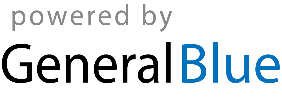 Antigua and Barbuda 2024 CalendarAntigua and Barbuda 2024 CalendarAntigua and Barbuda 2024 CalendarAntigua and Barbuda 2024 CalendarAntigua and Barbuda 2024 CalendarAntigua and Barbuda 2024 CalendarAntigua and Barbuda 2024 CalendarAntigua and Barbuda 2024 CalendarAntigua and Barbuda 2024 CalendarAntigua and Barbuda 2024 CalendarAntigua and Barbuda 2024 CalendarAntigua and Barbuda 2024 CalendarAntigua and Barbuda 2024 CalendarAntigua and Barbuda 2024 CalendarAntigua and Barbuda 2024 CalendarAntigua and Barbuda 2024 CalendarAntigua and Barbuda 2024 CalendarAntigua and Barbuda 2024 CalendarAntigua and Barbuda 2024 CalendarAntigua and Barbuda 2024 CalendarAntigua and Barbuda 2024 CalendarAntigua and Barbuda 2024 CalendarAntigua and Barbuda 2024 CalendarJanuaryJanuaryJanuaryJanuaryJanuaryJanuaryJanuaryFebruaryFebruaryFebruaryFebruaryFebruaryFebruaryFebruaryMarchMarchMarchMarchMarchMarchMarchMoTuWeThFrSaSuMoTuWeThFrSaSuMoTuWeThFrSaSu12345671234123891011121314567891011456789101516171819202112131415161718111213141516172223242526272819202122232425181920212223242930312627282925262728293031AprilAprilAprilAprilAprilAprilAprilMayMayMayMayMayMayMayJuneJuneJuneJuneJuneJuneJuneMoTuWeThFrSaSuMoTuWeThFrSaSuMoTuWeThFrSaSu12345671234512891011121314678910111234567891516171819202113141516171819101112131415162223242526272820212223242526171819202122232930272829303124252627282930JulyJulyJulyJulyJulyJulyJulyAugustAugustAugustAugustAugustAugustAugustSeptemberSeptemberSeptemberSeptemberSeptemberSeptemberSeptemberMoTuWeThFrSaSuMoTuWeThFrSaSuMoTuWeThFrSaSu1234567123418910111213145678910112345678151617181920211213141516171891011121314152223242526272819202122232425161718192021222930312627282930312324252627282930OctoberOctoberOctoberOctoberOctoberOctoberOctoberNovemberNovemberNovemberNovemberNovemberNovemberNovemberDecemberDecemberDecemberDecemberDecemberDecemberDecemberMoTuWeThFrSaSuMoTuWeThFrSaSuMoTuWeThFrSaSu1234561231789101112134567891023456781415161718192011121314151617910111213141521222324252627181920212223241617181920212228293031252627282930232425262728293031Jan 1	New Year’s DayMar 29	Good FridayMar 31	Easter SundayApr 1	Easter MondayMay 1	Labour DayMay 19	PentecostMay 20	Whit MondayAug 1	J’Ouvert MorningAug 2	Last LapNov 1	Independence DayDec 9	V.C Bird DayDec 25	Christmas DayDec 26	Boxing Day